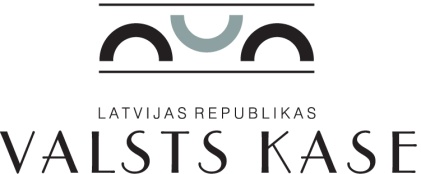 iepirkuma procedūras “Ziņu aģentūras informatīvie materiāli” VK/2014/04 komisijas sēdesprotokols RīgaDarba kārtībā:Pretendentu piedāvājumu atvēršana:1.1.	Komisijas priekšsēdētāja S. Gīle informē, ka iepirkuma procedūrai iesniegts viens piedāvājums – no SIA „LETA”. SIA „BNS – LATVIJA” piedāvājumu iepirkuma procedūrai nav iesniedzis.1.2.	Komisijas locekļi paraksta apliecinājumu, ka nav ieinteresēti pretendenta izvēlē vai darbībā un ka nav saistīti ar pretendentu Publisko iepirkumu likuma 23. panta pirmās daļas izpratnē.1.3.	Komisijas priekšsēdētāja S.Gīle atver iesniegto piedāvājumu un nosauc finanšu piedāvājuma cenu:Pretendenta SIA „LETA” piedāvājuma cenas atbilstības sākotnēji novērtētajai paredzamajai līgumcenai izvērtēšana.Nolemj (vienbalsīgi):Pretendenta SIA „LETA” piedāvājuma cena 6102,00 EUR (bez PVN) ir augstāka nekā sākotnēji novērtētā paredzamā līgumcenai - 5700,00 EUR (bez PVN).Uzdot Biroja preses sekretārei E. Dzelmei sagatavot iesniegumu Valsts kases vadības komitejai par iepirkumam paredzamās (plānotās) summas palielinājumu, lai varētu izvērtēt pretendenta SIA „LETA” piedāvājumu.Pielikumā: 1. Komisijas locekļa apliecinājums uz 4 lp.	2. Pretendentu finanšu piedāvājumu cenas uz 1 lp.2014. gada 28. februārī plkst. 11.00Nr. 3Sēdi vada:Biroja vadītāja vietnieceS. GīlePiedalās:Juridiskā departamenta direktora vietnieksR. ZariņšBiroja preses sekretāreE. DzelmeInfrastruktūras apsaimniekošanas departamenta direktora vietnieceA. OzolaPretendents, kas iesniedza piedāvājumuPiedāvājuma iesniegšanas datums, laiksPiedāvājuma summa EUR(bez PVN)SIA „LETA”,reģistrācijas Nr. 40003229349Palasta iela 10, Rīga, LV – 1050Pasta adrese: Marijas iela 2, Rīga, LV-105027.02.2014.plkst. 12.006102,00Sēdi vadījaS. GīlePiedalījāsR. ZariņšE. DzelmeA. Ozola